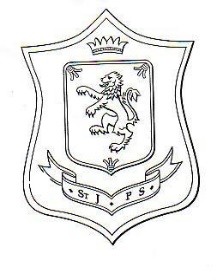 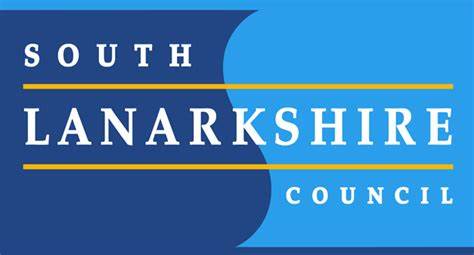 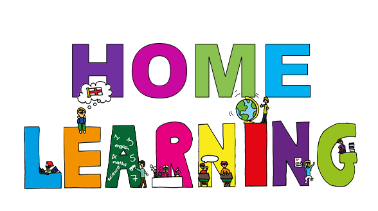 St John’s Primary, Hamilton Readiness to Learn from Home-Whole School Remote Learning Overview Definition of Continuity of Learning - LockdownThe South Lanarkshire Council definition of Continuity of Learning in this context is the continuation of educational experience in the event of National Lockdown. It is a critical component of school emergency management, as it promotes the continuation of teaching and learning despite circumstances that interrupt normal school attendance.Our aspiration is that continuity of learning during lockdown should be as close to the daily face to face experience as context allows.